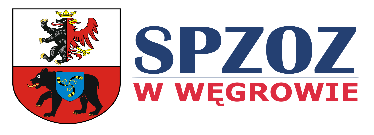                                                                                                                            Węgrów, dna 30.12.2021 r.Samodzielny Publiczny Zakład Opieki Zdrowotnejul. Kościuszki 1507-100 WęgrówZAWIADOMIENIE O UNIEWAŻNIENIU CZYNNOŚCI WYBORU NAJKORZYSTNIEJSZEJ OFERTY                 W ZAKRESIE PAKIETU 1Dotyczy: postępowania prowadzonego w trybie podstawowym bez negocjacji na podstawie art. 275 pkt 1) ustawy Prawo zamówień publicznych na dostawę sprzętu medycznego jednorazowego użytku, Znak: ZP/SJ/15/21 (BZP z dnia 08.12.2021 r. nr 2021/BZP 00305890/01Zamawiający – Samodzielny  Publiczny Zakład Opieki Zdrowotnej w Węgrowie informuje, iż w dniu 29.12.2021r.  otrzymał informację  dotyczącą wyboru oferty od uczestnika postępowania - Bialmedu Sp. z o.o., ul. Kazimierzowska 46/48/35, 02-546 Warszawa o przeprowadzenie ponownej czynności oceny ofert pod względem zgodności z wymogami SWZ i odrzucenie oferty firmy Zarys International Group Sp. z o.o. Sp. k. jako niezgodnej  z wymogami SWZ.W związku z powyższym  Zamawiający dokonuje unieważnienia wyboru najkorzystniejszej oferty w zakresie  pakietu 1  z dnia 29.12.2021r. i zawiadamia o powtórzeniu czynności oceny ofert złożonych na pakiet 1 w przedmiotowym postępowaniu.                                                                                      Podpisał:						Dyrektor SPZOZ w Węgrowie						Lek. med. Artur Skóra